Platforma KAIROS jest oparta na nowej koncepcji i architekturze, umożliwiając działanie innowacyjnego oprogramowania na procesorze graficznym. Wykorzystuje ona rozwijające się ekosystemy IT, zapewniając elastyczność i skalowalność w przyszłości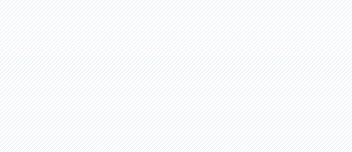 Firma Panasonic ogłosiła wprowadzenie na rynek KAIROS – platformy IT/IP nowej generacji do produkcji video na żywo. KAIROS znacząco poprawia jakość i efektywność produkcji video na żywo i usług streamingu video dla nadawców i producentów zajmujących się transmisją zawodów sportowych, koncertów i innych wydarzeń.KAIROS pozwala przekroczyć granice, które stawia tradycyjny sprzęt. Platforma jest oparta na otwartym oprogramowaniu, co oznacza, że może pobierać różne składniki wyjściowego sygnału programu na żywo i cyfryzować je. KAIROS może się znajdować w centrum produkcji, przyjmując treści z wielu źródeł i wysyłając je na przykład do wielu projektorów, wyświetlaczy i LED-owych ścian video. KAIROS pracuje na architekturze CPU i GPU, umożliwiając niezwykle małe opóźnienie systemu ograniczające się do pojedynczej klatki, zapewniając jednocześnie znakomitą elastyczność i skalowalność systemu.KAIROS zachowuje zgodność nie tylko z sygnałami pasma podstawowego, np. SDI, ale również z wieloma innymi wejściami i wyjściami video, w tym ST 2110 i NDI. KAIROS w pełni obsługuje najnowszą technologię IP i tym samym pomaga w zdalnej realizacji produkcji video na żywo. Platforma obsługuje również protokół precyzyjnej synchronizacji czasu (PTP), pozwalający jej na przechwycenie atmosfery wydarzeń sportowych i muzycznych w materiałach video na żywo.KAIROS wyznacza także nowy standard użyteczności dzięki KAIROS Creator, czyli swojemu intuicyjnemu i niezwykle dobrze zaprojektowanemu graficznemu interfejsowi użytkownika (GUI). W graficznym interfejsie użytkownika KAIROS jest w stanie zarządzać nieograniczoną liczbą warstw video, efektów masowych czy klawiszy, jak ma to miejsce w konwencjonalnych platformach sprzętowych, z kolei obszar roboczy nie jest ograniczony rozdzielczością ani formatem.Firma Panasonic stworzyła również dedykowany panel sprzętowy o nazwie KAIROS Control, który stanowi kolejny krok w kierunku zdalnej produkcji, ponieważ witryny KAIROS Creator i KAIROS Control można dodać do sieci, w której akurat operator czy inżynier muszą się znajdować. Z panelu sterowania łatwo jest korzystać i umożliwia on użytkownikowi przypisanie operacji, co z kolei pozwala na produkcję video oszczędzającą miejsce.Aby korzystać z szybko rozwijającego się ekosystemu sprzętu i oprogramowania do transmisji, firma Panasonic wprowadziła program KAIROS Alliance Partners. Dzięki niemu Panasonic ugruntuje pozycję KAIROS jako standardu dla platform nowej generacji do produkcji video. Oprócz współpracy z własnymi renomowanymi systemami kamer transmisyjnych, projektorami i wyświetlaczami firmy Panasonic, będzie on integrował się i łączył z produktami firm partnerskich. Korzystając z tego systemu, Panasonic promuje nową koncepcję inteligentnej produkcji na żywo, gdzie KAIROS odgrywa główną rolę w zwiększaniu kreatywności.Firma Panasonic będzie nadal rozwijać i rozbudowywać swoją platformę, dostarczając kolejnych rozwiązań, które mogą wspierać osoby zajmujące się produkcją i transmisją video na żywo. Więcej informacji o KAIROS można uzyskać na stronie internetowej Panasonic Business.Główne właściwości KAIROSUmożliwia elastyczne połączenie różnych interfejsów wejściowych i wyjściowych, takich jak ST 2110, NDI oraz SDI, z różnymi formatami video.Pełna obsługa standardowych sygnałów (12G/3G/HD-SDI, HDMI, Display Port)[1] i pakietów IP (ST 2110, NDI, RTP).Umożliwia połączenie nielimitowanej liczby wejść i wyjść. Umożliwia taką samą obsługę wielu wejść, jak w przypadku użycia zewnętrznego routera. W przypadku HD (3G) można używać do 32 wejść i 16 niezależnych wyjść[2] jednocześnie. W przypadku 4K (UHD) można korzystać z 8 wejść i 4 niezależnych wyjść.Dwa konfigurowalne wyjścia Multi-Viewer (Display Port) mogą wyświetlać do 36 obrazów.Obsługuje synchronizację PTP (Precision Time Control) oraz umożliwia korzystanie z systemu opartego na ST 2110.Elastyczna edycja wizualna video podczas przetwarzania GPU, np. efekty warstwowe z nieograniczoną liczbą efektów masowych lub klawiszy i funkcją CANVAS niezależną od formatu.Nieograniczona liczba efektów masowych lub klawiszy. Umożliwia nałożenie tak wielu warstw, ile umożliwia wydajność GPU, a także stosowanie klawiszy, skalowania i innych efektów. Posiada również funkcję matowego koloru.Funkcja CANVAS (opcjonalna) pozwala na produkcję video w formacie specjalnym, np. 32:9 (dla ścian video), poza standardowym formatem 16:9. Wyjście Multi-Viewer wyświetla filmy video w formacie specjalnym w ich oryginalnym formacie.Opóźnienie przetwarzania może wynosić zaledwie jedną klatkę. Obrazy na żywo z wydarzeń sportowych i muzycznych można przechwytywać bez zniekształcania atmosfery.Rejestrator RAM (8-kanałowy, bez kompresji) i odtwarzacz multimediów (HD 2-kanałowe, skompresowane) umożliwiają odtwarzanie plików video w systemie i wykorzystanie ich jako źródeł video. Obsługują również pliki ze zdjęciami.Intuicyjny graficzny interfejs użytkownika, panel sterowania z przyciskami, do których funkcje mogą być przypisane przez użytkownika, obsługa oparta na oprogramowaniu i możliwość rozbudowy.Oprogramowanie komputerowe KAIROS Creator zawiera intuicyjny graficzny interfejs użytkownika. Panel sterowania graficznego interfejsu użytkownika można wyświetlać, aby zaoszczędzić miejsce.Dodanie oprogramowania aplikacji rozbudowuje funkcje i daje możliwość połączenia urządzeń zewnętrznych, co pozwala na efektywne zaprojektowanie systemu zgodnie z zastosowaniem i potrzebami danego użytkownika oraz zapewnia możliwość dalszej rozbudowy.Program KAIROS Alliance Partners został wprowadzony, aby promować współpracę z producentami i dostawcami produktów IT/video. Program zachęca do wprowadzania oprogramowania do rozbudowywania funkcji i łączenia zewnętrznych urządzeń.[1] Moduły Deltacast FLEX są wymagane dla standardowych sygnałów.[2] Maksymalna liczba wejść i wyjść, gdy opcja jest wykorzystywana.● NDI to zarejestrowany znak towarowy NewTek w Stanach Zjednoczonych.O Panasonic System Communications Company Europe (PSCEU)Naszą misją jest sprawienie, aby technologie pomagały firmom odnosić sukcesy, działając w sposób dla nich nieodczuwalny. Wierzymy, że urządzenia i systemy powinny po prostu działać. Przedsiębiorstwa osiągną sukces, jeśli tylko będą mogły skoncentrować się na swoich klientach, mając pewność, że wszystkie technologie odpowiadające za funkcjonowanie firmy współpracują ze sobą. Dlatego opracowujemy produkty i rozwiązania, które są tak zintegrowane z trybem pracy naszych klientów, że są praktycznie niewidoczne – pracują w tle, napędzając sukces firmy.PSCEU składa się z sześciu działów produktowych:Broadcast & ProAV oferuje klientom dopasowane do ich potrzeb wysokiej jakości produkty z zakresu kamer typu ENG, kamer PTZ, systemów kamer do transmisji na żywo i przełączników. Rozwiązania te charakteryzują się płynnością działania i doskonałym stosunkiem ceny do jakości. Kamery kinowe VariCam i EVA1 obsługują standard 4K i szeroki zakres dynamiczny (HDR), dzięki czemu sprawdzają się idealnie w zastosowaniach kinowych i telewizyjnych, produkcjach na żywo oraz przy tworzeniu filmów dokumentalnych.Więcej informacji można znaleźć na stronie: https://business.panasonic.pl/kamery-profesjonalne/produkty-i-akcesoria/oto-nasza-oferta-profesjonalnego-sprztu-audiowizualnego-i-emisyjnego.Communication Solutions oferuje światowej klasy systemy telefoniczne, terminale SIP i profesjonalne skanery sieciowe, które pozwalają skupić się na samej komunikacji, a nie na kwestiach związanych z łącznością.Więcej informacji można znaleźć na stronie: https://business.panasonic.pl/rozwiazania-komunikacyjne/. IndustrialMedicalVision (IMV) oferuje kamery OEM oraz kompletne systemy i technologie kamer przeznaczone dla różnych branż, od sektora medycznego (neurochirurgia, okulistyka, endoskopia, mikroskopia) po laboratoria badawcze i przemysł (kontrole jakości, inspekcje) oraz firmy zajmujące się transmisją (dokumenty przyrodnicze, produkcje sportowe).Więcej informacji można znaleźć na stronie: https://business.panasonic.pl/kamery-profesjonalne/produkty-i-akcesoria/zapraszamy-do-zapoznania-si-a-nasz-ofert-medycznych-rozwiza-wizyjnych-imv.Security Solutions opracowuje rozwiązania gwarantujące najwyższą jakość obrazów w każdym środowisku. Oferuje niezawodne, zaawansowane technologicznie kamery i systemy rejestrowania obrazu. Rozwiązania te można wdrożyć w ekonomicznych systemach zabezpieczeń, które pozwalają zaoszczędzić zmartwień użytkownikom. Ich dodatkową zaletą są technologie SI firmy Panasonic, takie jak rozpoznawanie twarzy czy funkcje analityczne. Pozawalają one również poprawić wrażenia klientów w obszarach takich jak spersonalizowane reklamy czy procesy związane z ruchem odwiedzających, by zapewnić wyższy poziom obsługi.Więcej informacji można znaleźć na stronie: https://business.panasonic.pl/systemy-zabezpieczen/profesjonalne-rozwiazania-wideo-informacje. Visual System Solutions ma w swojej szerokiej ofercie niezawodne projektory o dużej jasności oraz wysokiej jakości monitory. Nasze projektory i monitory profesjonalne są wytrzymałe oraz łatwe w obsłudze i utrzymaniu, co przekłada się na niski koszt całkowity ich posiadania. Korzystają z nich teatry, uniwersytety, muzea oraz centra handlowe; są popularne zarówno w korporacjach, jak i w szkołach.Więcej informacji można znaleźć na stronie: https://business.panasonic.pl/visual-system/.Business & Industry Solutions to jednostka biznesowa firmy Panasonic System Communications Company Europe (PSCEU) z siedzibą w Wiesbaden (Niemcy). Oferuje ona spersonalizowane rozwiązania technologiczne przeznaczone głównie dla handlu detalicznego, logistyki i produkcji. Mają one na celu zwiększenie wydajności operacyjnej i poprawę wrażeń klientów, tak by firma każdego dnia mogła osiągać najwyższe wyniki.Więcej informacji można znaleźć na stronie: https://business.panasonic.co.uk/solutions/about-us.O PanasonicPanasonic Corporation to światowy lidere w opracowywaniu innowacyjnych produktów i technologii w obszarze elektroniki konsumenckiej oraz rozwiązań dla klientów z branż motoryzacyjnej, nieruchomości oraz różnych sektorów biznesowych B2B. W 2018 roku firma obchodziła setną rocznicę działalności, posiada 528 spółek zależnych i zarządza 72 firmami stowarzyszonymi na całym świecie. W roku finansowym zakończonym 31 marca 2020 roku firma Panasonic odnotowała skonsolidowaną sprzedaż netto na poziomie 61,9 mld euro (7,49 bln jenów). Firma z zaangażowaniem poświęca się tworzeniu nowych wartości poprzez współpracę przy opracowywaniu innowacyjnych rozwiązań, aby klienci mogli żyć lepiej w lepszym świecie. Więcej informacji o firmie Panasonic: https://www.panasonic.com/global.Adam BąkSenior Account Managera.bak@unitedpr.pl+48 660 289 850